       6-8 Teaching Activities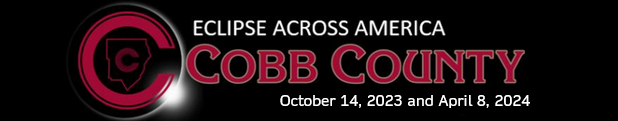                                                                                                                           Solar Eclipse DayPinhole ViewersThis is a GREAT way for students to “see” the eclipse without looking directly at the sun! A simple pinhole viewer projects the image of the sun onto another surface so that students can watch the progression of the eclipse without having to look up at the sun. Here are three options:How to Make a Simple Pinhole ViewerMaterials Needed- Paper or Cardstock, one thumbtack or pushpin1. Use the thumbtack or pushpin to create a small hole in the center of one piece of paper or cardstock. The size of the paper can be full size or you may choose to cut one sheet into smaller pieces. 2. Place a blank piece of paper on the ground and stand with your back to the sun. Hold your paper with the pinhole above your head and adjust it until the light passing through it lands on the paper on the ground. Observe the eclipse by using your viewer at intervals!Want to jazz it up? Print the template on the following page and allow students to personalize their viewers! Make your pinhole on the location of your school on the map. Have students cut out the star shape and watch them marvel at how the irregular shape projects the eclipseFurther information (and details about 3D printing your viewers!) can be found at: https://eclipse2017.nasa.gov/2d3d-printable-pinhole-projectors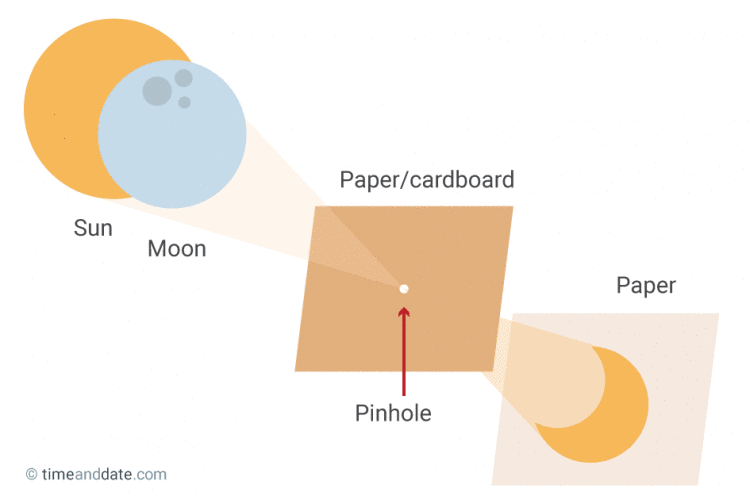 Engineer a Cereal Box Pinhole ViewerMaterials needed:  Empty Cereal Box, White paper, foil, ~3mm nail, tapeFor step-by-step photos, click here: http://hilaroad.com/camp/projects/eclipse_viewer/eclipse_viewer.html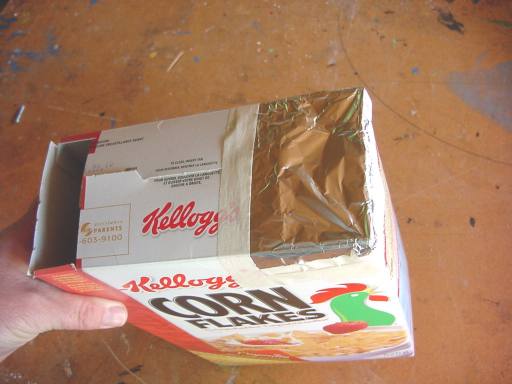 We made viewers, NOW WHAT?Share photos of your students using the viewers! Be sure you have proper permissions before publishing onlineHave students attach viewers to a necklace for quick accessCreate mini-challenges for students where they try to use their projectors to see the eclipse on different surfaces (a friend’s shirt, a fencepost, playground equipment, etc). Students can work collaboratively to try and capture each projection with a camera.Challenge students to design and build a way to permanently fix their viewers and create a time-lapse video using photographs taken at even time intervalsChallenge students to plan and carry out an investigation to learn how different size and shaped holes effect how their viewer projects the eclipseChallenge students to find and compare their projections using their viewers to sunlight passing through tree branches and sunlight passing through openings made by overlapping their hands (shadow puppet-like) Eclipse Data Collection Sheet                                                                                                                               Customizable for each grade level        Eclipse Activities by Grade6th Grade    Eclipse Activities by Grade7th Grade   Eclipse Activities by Grade8th GradeAdditional Middle School Resources  Follow the links (Ctrl + click) for all of the details and instructions!SimulationObserve what the eclipse will look like in different locations, including yours.  Click here: https://eclipse2024.org/eclipse-simulator/Modeling Meaningful EclipsesFrom the the Jet Propulsion Laboratory in Pasadena, CA. Click here:https://nightsky.jpl.nasa.gov/docs/ModelMeaningfulEclipses2016.pdfNSTA Eclipse Resources Eclipse Resources | NSTAAn Opportunity to Practice Three Dimensional Science LearningPublished in the July/August 2023 edition of NSTA’s Science Scope. Click here:https://www.nsta.org/science-scope/science-scope-julyaugust-2023/2023-and-2024-solar-eclipse-double-headerNASA’s Main Eclipse Websitehttps://solarsystem.nasa.gov/eclipses/home/https://solarsystem.nasa.gov/eclipses/2023/oct-14-annular/overview/https://solarsystem.nasa.gov/eclipses/2024/apr-8-total/overview/Fact Sheet:2023 Eclipse Fact SheetTimeEclipse PhaseWhat does it look like? Use words and picturesAdditional ObservationsAnimal behavior, temperature/weather, etc.Earth, Moon, and Sun ModelStandards: S6E2. Obtain, evaluate, and communicate information about the effects of the relative positions of the sun, Earth, and moon. S6E2.b. Construct an explanation of the cause of solar and lunar eclipses.Teacher Resource:  https://astrosociety.org/education-outreach/eclipse.htmlStudents engage in the content through an orderly sequence of seven different investigations that provide an in-depth understanding of the phenomenon of eclipses. Potential driving questions investigated through these activities includeDriving Questions for a Solar Eclipse: • Why do solar eclipses happen? • Why is the appearance of the Moon the same size as the Sun in our sky? • How are lunar phases and a solar eclipse related? • How often do solar eclipses occur? • Why don’t we see an eclipse every month? • Why are solar eclipses not visible to every location on Earth?Citizen Science (NASA)Standards: S6E2. Obtain, evaluate, and communicate information about the effects of the relative positions of the sun, Earth, and moon.Materials: GLOBE Observer App, thermometerProcedure: GLOBE Observer (Note:  Total Eclipse on the GLOBE Observer app will be unlocked in October)https://observer.globe.gov/do-globe-observer/eclipsehttps://www.nasa.gov/feature/goddard/2023/sun/nasa-funds-3-citizen-science-projects-to-study-2024-us-solar-eclipse NASA invites eclipse viewers around the country to participate in a nationwide science experiment by collecting cloud and air temperature data and reporting it via their phones. NASA GO will feature a special eclipse experiment. With the app and a thermometer, citizen scientists can help observe how the eclipse changes atmospheric conditions near them, and contribute to a database used by students and scientists worldwide in order to study the effects of the eclipse on the atmosphere. Observers in areas with a partial eclipse or outside the path of totality are encouraged to participate alongside those within totality.Watch video and download the GLOBE Observer appExplanations on how to use the app and resources on GLOBE Observer website: https://observer.globe.gov/science-connections/eclipse2017Eclipse MisconceptionsStandards: S7L2 c. Construct an argument that systems of the body (Cardiovascular, Excretory, Digestive, Respiratory, Muscular, Nervous, and Immune) interact with one another to carry out life processes.Resource: https://eclipse2017.nasa.gov/eclipse-misconceptionsIn this online NASA article, students examine misconceptions about  electromagnetic radiation during a total solar eclipse and its effect on humans. Citizen ScienceStandards: S7L4 a. Construct an explanation for the patterns of interactions observed in different ecosystems in terms of the relationships among and between organisms and abiotic components of the ecosystem. Resource: https://www.nasa.gov/feature/goddard/2023/sun/nasa-funds-3-citizen-science-projects-to-study-2024-us-solar-eclipseLife Responds (California Academy of Sciences ) – Document  changes in animal behavior, birds going to sleep, cats and dogs being confused, as a solar eclipse is in progress. In this opportunity for research, you will make scientifically-valuable observations of many aspects of this behavior. Join the California Academy of Sciences in conducting research into behavioral changes in plants and animals during a total solar eclipse. Eye SafetyStandards: S7L2 c. Construct an argument that systems of the body (Cardiovascular, Excretory, Digestive, Respiratory, Muscular, Nervous, and Immune) interact with one another to carry out life processes.Teacher Resource: Eclipses and Eye SafetyThis online article discusses eye safety with both direct and indirect observation when watching the solar eclipse.Resource:  Discover proper eyewear to be used for viewing with Eclipse Viewing Glasses https://eclipse2017.nasa.gov/safetyResource:  Details for manufacturers specificationshttps://eclipse.aas.org/eye-safety/iso12312-2https://eclipse.aas.org/resources/solar-filtersEarth, Moon, and Sun ModelStandards: S8P4. g. Develop and use models to demonstrate the effects that lenses have on light (i.e., formation an image) and their possible technological applications.S8P1. Obtain, evaluate, and communicate information about the structure and properties of matter.Materials: Resource:  Short article about  proper eyewear to be used for viewing with Eclipse Viewing Glasseshttps://eclipse.aas.org/eye-safetyResource:  Flyer with details for manufacturershttps://eclipse.aas.org/eye-safety/iso12312-2Reputable Manufacturers (American Astronomical Society): https://eclipse.aas.org/resources/solar-filtersProcedure: (Claim, Evidence, Reasoning)Students read about eye safety precautions along with a flyer about safety specifications and guidelines for using solar viewers.  Students should be given Eclipse Viewing Glasses and make a claim, with evidence and reasoning as to whether or not they are safe to use for viewing.Citizen ScienceStandards: S8P4. Obtain, evaluate, and communicate information to support the claim that electromagnetic (light) waves behave differently than mechanical (sound) waves.   S8P4. Construct an explanation using data to illustrate the relationship between the electromagnetic spectrum and energy. Materials: GLOBE Observer App, thermometerProcedure: GLOBE Observer (Note:  Total Eclipse on the GLOBE Observer app will be unlocked in October) https://www.nasa.gov/feature/goddard/2023/sun/nasa-funds-3-citizen-science-projects-to-study-2024-us-solar-eclipseNASA invites eclipse viewers around the country to participate in a nationwide science experiment by collecting cloud and air temperature data and reporting it via their phones. NASA GO will feature a special eclipse experiment. With the app and a thermometer, citizen scientists can help observe how the eclipse changes atmospheric conditions near them, and contribute to a database used by students and scientists worldwide in order to study the effects of the eclipse on the atmosphere. Observers in areas with a partial eclipse or outside the path of totality are encouraged to participate alongside those within totality.Watch video and download the GLOBE Observer appExplanations on how to use the app and resources on GLOBE Observer website: https://observer.globe.gov/science-connections/eclipse2017